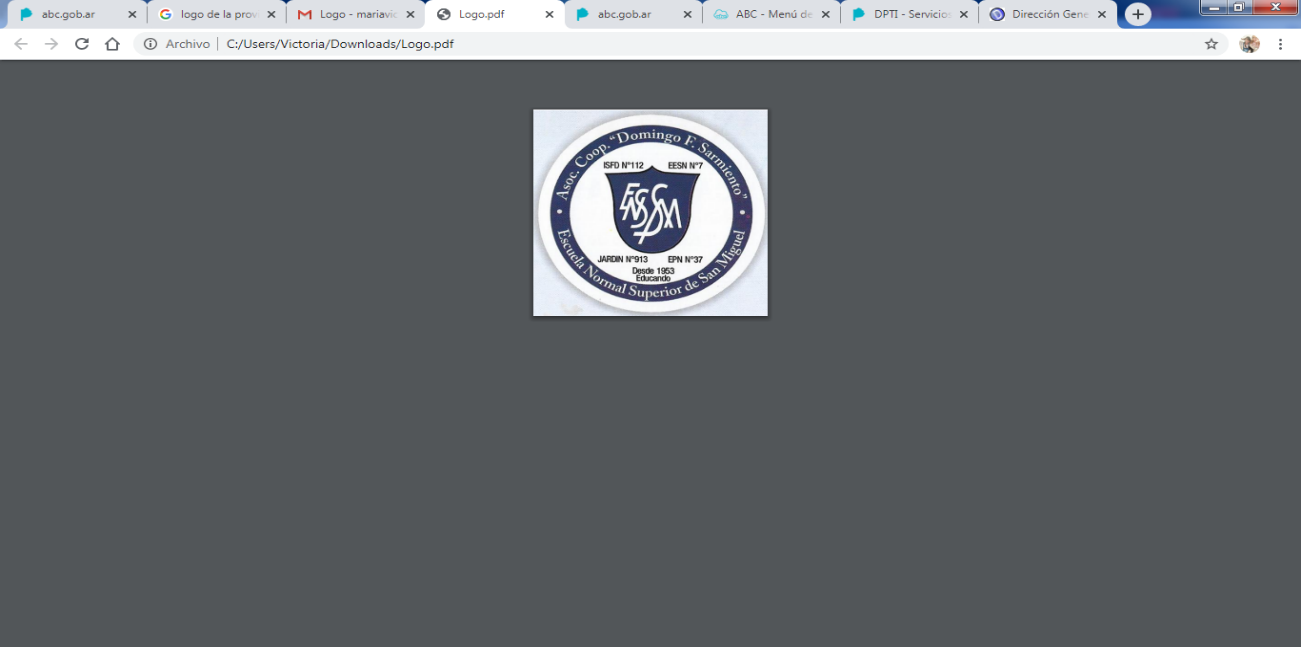 Escuela Normal Superior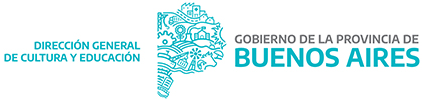 “Domingo Faustino Sarmiento”DIRECCIÓN DE EDUCACIÓN SUPERIORINSTITUTO SUPERIOR DE FORMACIÓN DOCENTE Nº 112SOLICITUD DE EQUIVALENCIA. POR ASIGNATURA(A completar por el alumno, una por asignatura)Corresponde al alumno/a .................................................................................................................................El que suscribe, alumno/a de ........... año de la carrera .................................................……………………………............................…………………………. solicita se le reconozca equivalencia de estudios de la siguiente asignatura aprobada en ....................... año de la carrera ……..............................................................................………………………………………………………………en el año ………...........Materia aprobada	Materia a reconocer por equivalencia......................................................	......................................................Adjunta a la presente el programa debidamente autenticado y el certificado o constancia que acredita su aprobación............................................................... de .................. de ..................	Firma del alumno/aA completar por el profesorConsidero que debe concederse la equivalencia	 Considero que debe concederse equivalencia parcial	 No debe concederse	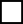 Fundamentación(Escriba aquí).........................................,...........................................................de ................................ de ............	Firma del profesor/aNotificación del alumno/a ........................................…….............................................Sello	Firma y sello aclaratoriodel establecimiento	del Director/a